Welcome, Chiben Gakuen Wakayama High SchoolManagement>International Education >Sister School Partnerships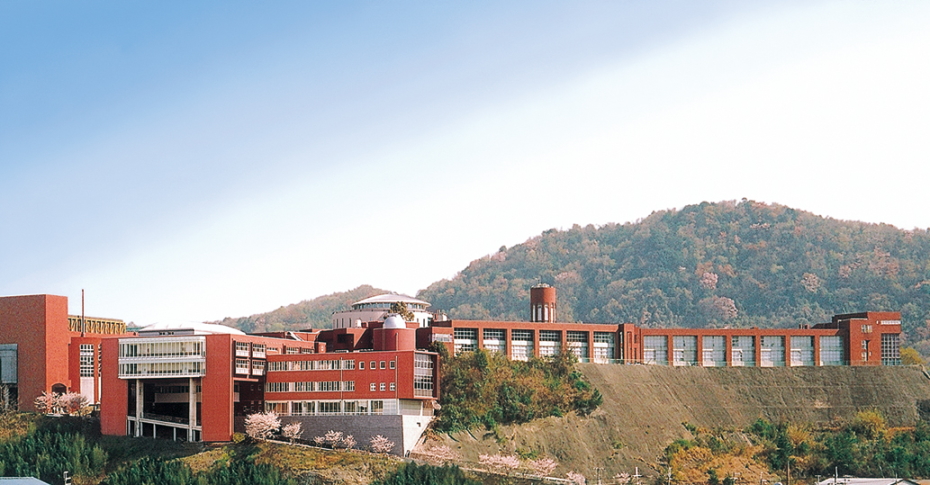  2066-1 - ,  Fuyuno ,  Wakayama 640-0392 ,   Wakayama ,  Japan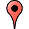 w:  http://www.chiben.ac.jp/wakayama/|ph:  81   6400392   73-479-2811Key Contacts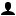 Mr Kiyoshi Fujita
PrincipalE: kfujita@chiben.ac.jp
P: 81   73   479-2811Mr Masahito Amatsutsumi
Sister-School-Partnership ManagerE: mamatsutsumi@wakayama.chiben.ac.jp
P: 81 73 479-2811About my SchoolPrimary language used in school:Japanese (Japan)Foreign languages taught in school:EnglishSchool type:Secondary (Years 7-12) ,    Non-GovernmentIs mixed or single-sex:MixedNumber of students:1001-2000Specialisation:NoneSpecial needs support:No, our school does not cater for special needsCollaboration OptionsProject Preference:Sister School Partnership (school to school partnership)Partnership Country:AustraliaPartnership Outcome:We would like to have a student-exchange program every year.  You will be highly appreciated if our students, whose number is about twelve, can stay with your students for about two weeks and attend your school events and classes and so on.  We will also welcome your students as well.Preferred Partnership Activities:Student visitsPreferred contact method:EmailProfile Active / InactiveActiveTerms and ConditionsSchools ConnectI have read and agreed to the Terms and Conditions